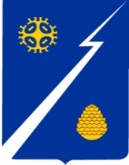 Ханты-Мансийский автономный округ – Югра (Тюменская область)Нижневартовский районАдминистрациягородского поселенияИзлучинскПОСТАНОВЛЕНИЕот 29.12.2023	№ 662пгт. ИзлучинскО внесении изменений в постановление администрации поселения от 24.11.2021 № 600            «Об утверждении муниципальной программы городского поселения Излучинск «Об обеспечении безопасных условий жизнедеятельности населения                  в городском поселении Излучинск» В соответствии с решением Совета депутатов городского поселения        Излучинск от 15.12.2023 № 20 «О внесении изменений в решение Совета             депутатов городского поселения Излучинск от 15.12.2022 № 280 «О бюджете городского поселения Излучинск на 2023 год и плановый период 2024 и 2025 годов»:1. Внести изменения в постановление администрации поселения                     от 24.11.2021 № 600 «Об утверждении муниципальной программы городского поселения Излучинск «Об обеспечении безопасных условий жизнедеятельности населения в городском поселении Излучинск», изложив приложение                                к постановлению в новой редакции согласно приложению.2. Признать утратившим силу постановление администрации поселения от 07.11.2023 № 521 «О внесении изменений в постановление администрации поселения от 24.11.2021 № 600 «Об утверждении муниципальной программы городского поселения Излучинск «Об обеспечении безопасных условий жизнедеятельности населения в городском поселении Излучинск»..3. Отделу организации деятельности, информационной политики и общественных связей администрации поселения (Д.Я. Бурич):внести информационную справку в оригиналы постановлений администрации поселения от 24.11.2021 № 600; от 07.11.2023 № 521;обнародовать (опубликовать) постановление путем его размещения               на официальном сайте органов местного самоуправления поселения. 4. Постановление вступает в силу после его официального опубликования (обнародования) и действует до 31.12.2023.5. Контроль за выполнением постановления оставляю за собой.Глава администрации поселения                                                     Е.С. ПаппПриложение к постановлениюадминистрации поселенияот 29.12.2023 № 662«Приложение к постановлениюадминистрации поселенияот 24.11.2021 № 600Паспорт муниципальной программы «Об обеспечении безопасных условий жизнедеятельности населения в городском поселении Излучинск»  Распределение финансовых ресурсов муниципальной программы (по годам)Перечень структурных элементов муниципальной программыПОРЯДОК предоставления субсидии общественным объединениям пожарной охраны, осуществляющим деятельность на территории городского поселения             Излучинск1. Общие положения            1.1. Порядок предоставления субсидии общественным объединениям               пожарной охраны, осуществляющим деятельность на территории городского поселения Излучинск (далее – Порядок) определяет условия и порядок предоставления субсидии, требования к отчетности, требования об осуществлении контроля (мониторинга) за соблюдением условий, целей и порядка предоставления субсидии     и ответственность за их нарушение общественным объединениям пожарной охраны, осуществляющим деятельность на территории                городского поселения Излучинск.1.2. Понятия, используемые в Порядке:Субсидия – средства бюджета поселения, предоставляемые на безвозмездной и безвозвратной основе общественным объединениям пожарной охраны, осуществляющим деятельность на территории городского поселения               Излучинск.Получатель субсидии – общественное объединение пожарной охраны, осуществляющее свою деятельность на территории поселения, включенное                в реестр общественных объединений пожарной охраны Ханты-Мансийского автономного округа – Югры территориального органа Министерства Российской Федерации по делам гражданской обороны, чрезвычайным ситуациям                и ликвидации последствий стихийных бедствий (далее – Реестр), имеющее                   в наличии заключенное соглашение с Администрацией городского поселения Излучинск (далее – Администрация) о совместной деятельности по осуществлению профилактики пожаров, тушению пожаров, проведению аварийно-спасательных работ и развитию пожарного добровольчества на территории            поселения.1.3. Субсидии предоставляются в рамках муниципальной программы    поселения «Об обеспечении безопасных условий жизнедеятельности населения в городском поселении Излучинск» на следующие цели:прохождение первоначального обучения, подготовки и переподготовки членов общественных объединений пожарной охраны;стимулирующие выплаты за фактическое участие в тушении пожаров           и загораний каждому члену общественного объединения пожарной охраны;компенсацию оплаты ежегодного дополнительного отпуска членам     общественного объединения пожарной охраны;медицинское обследование и лечение членов общественного объединения пожарной охраны в случае получения травмы при тушении пожара                    или загорания;оплату труда руководителя добровольной пожарной команды и бухгалтера;стимулирующие выплаты членам общественного объединения пожарной охраны за активное проведение противопожарной пропаганды и распространение пожарно-технических знаний среди населения поселения, активную работу             по недопущению возникновения пожаров и загораний на территории поселения (за месяц, квартал, год), бухгалтеру за качественное исполнение должностных обязанностей, соблюдение трудовой дисциплины (за месяц, квартал, год); приобретение пожарно-технического оборудования и инвентаря, предназначенного для тушения пожаров, специальной и боевой одежды пожарного, его снаряжения;техническое обслуживание и ремонт пожарного оборудования;проведение теоретических и практических занятий с членами общественного объединения пожарной охраны;проведение профилактической работы, направленной на предотвращение возникновения пожаров и загораний;обеспечение материально-технического оснащения и деятельности            общественного объединения пожарной охраны;страхование жизни и здоровья членов общественного объединения            пожарной охраны;возмещение расходов на горюче-смазочные материалы;возмещение расходов арендных платежей по договорам аренды нежилых помещений, автотранспортных средств, маломерных судов, заключенных  в целях решения задач, определяемых статьей 9 Федерального закона                        от 06.05.2011 № 100 «О добровольной пожарной охране»;возмещение командировочных расходов, связанных с деятельностью  руководителя и бухгалтера общественного объединения добровольной пожарной охраны;возмещение расходов на содержание транспортных средств, маломерных судов общественного объединения пожарной охраны;возмещение расходов, связанных с расчетно-кассовым обслуживанием;возмещение страховых взносов.1.4. Администрация городского поселения Излучинск (далее – Администрация) является главным распорядителем средств бюджета поселения                        с последующим доведением лимитов бюджетных обязательств на предоставление субсидии на соответствующий финансовый год и плановый период в соответствии с требованиями бюджетного законодательства Российской Федерации                                        до получателя средств бюджета поселения муниципального казенного учреждения «Партнер» (далее – МКУ «Партнер»).1.5. Предоставление Субсидий из бюджета поселения в соответствии                 с Порядком осуществляется в пределах лимитов бюджетных обязательств, предусмотренных в бюджете поселения на данные цели.1.6. При формировании проекта решения Совета депутатов поселения                     о бюджете поселения на текущий финансовый год и плановый период, проекта решения Совета депутатов поселения о внесении изменений в решение                             о бюджете поселения на текущий финансовый год и плановый период сведения              о субсидиях размещаются на едином портале бюджетной системы Российской Федерации в информационно-телекоммуникационной сети «Интернет»                              в соответствии с приказом Министерства финансов Российской Федерации                    от 28.12.2016 № 243н «О составе и порядке размещения и предоставления                    информации на едином портале бюджетной системы Российской Федерации».Условия и порядок предоставления Субсидии2.1. Информационное сообщение о начале приема документов на получение Субсидии с указанием срока, места и порядка их приема, приложением форм необходимых документов размещается на официальном сайте органов местного самоуправления городского поселения Излучинск (далее – сайт). Организацию размещения информации на сайте, осуществляет отдел по гражданской обороне и обеспечению общественной безопасности администрации поселения (далее – Отдел).Прием документов на получение Субсидии осуществляет МКУ «Партнер» по согласованию с Отделом. Срок приема документов, указанных в информационном сообщении,               не может быть менее 10 и более 30 календарных дней. Истечение срока приема документов является основанием для отказа в приеме документов.Об отказе в приеме документов, при истечение срока приема документов, МКУ «Партнер» сообщает Получателю субсидии в письменной форме                 в течение 5 (пяти) рабочих дней со дня получения пакета документов от Получателя субсидии.2.2. Перечень документов, предоставляемых Получателем субсидии                   в МКУ «Партнер» для получения Субсидии (оригиналы и копии): письменное заявление на имя директора МКУ «Партнер» согласно приложению 1 к настоящему Порядку;копии учредительных документов;копии свидетельства о государственной регистрации в качестве юридического лица;выписку из Реестра;копию свидетельства о постановке на учет в налоговом органе;обоснование-расчет на предполагаемые затраты согласно приложению                   2 к настоящему Порядку;копию договора с банком об открытии расчетного счета на имя Получателя субсидии;          	документ, подтверждающий полномочие на обращение в качестве              Получателя субсидии;копия установленного учредителем (учредителями) общественного            объединения пожарной охраны Режима несения службы (дежурства) добровольными пожарными, согласованного с начальником 5 пожарно-спасательного отряда ФПС ГПС Главного управления МЧС России по Ханты-Мансийскому автономному округу – Югре. 2.3. Специалист МКУ «Партнер», ответственный за прием и проверку документов, предоставляемых для получения Субсидии, производит регистрацию принятых документов с указанием даты и времени получения в журнале регистрации согласно приложению 3 к настоящему Порядку. Производит сверку копий указанных документов с их оригиналами с указанием даты и личной подписи. Оригиналы после сверки возвращаются Получателю субсидии.2.4. МКУ «Партнер» в течение 3 рабочих дней со дня поступления документов, указанных в пункте 2.2. настоящего Порядка, запрашивает в отношении Получателя субсидии в порядке межведомственного информационного взаимодействия следующие документы:выписку из Единого государственного реестра юридических лиц;справку налогового органа об отсутствии (наличии) у Получателя субсидии задолженности по налогам и сборам подлежащих уплате в соответствии с законодательством Российской Федерации о налогах и сборах.Указанные документы могут быть представлены Получателем субсидии самостоятельно в день подачи заявления о предоставлении субсидии. В течение 3 рабочих дней со дня получения ответа на межведомственный запрос о представлении документов и информации, указанных в пункте 2.4. настоящего Порядка, МКУ «Партнер» направляет пакет документов, соответствующих требованиям настоящего Порядка полученный от Получателя субсидии в Комиссию по оказанию финансовой поддержки общественным  объединениям пожарной охраны (далее – Комиссия) 2.5. Комиссия принимает решение о предоставлении или об отказе                   в предоставлении Субсидии в отношении Получателя субсидии в срок                      не превышающий 15 рабочих дней со дня получения пакета документов                        от МКУ «Партнер». 2.6. Основания для отказа Получателю субсидии в предоставлении Субсидии:несоответствие представленных Получателем субсидии документов                 требованиям, определенным пунктом 2.2 настоящего Порядка, или непредставление (предоставление не в полном объеме) указанных документов;установление факта недостоверности представленной Получателем субсидии информации.2.7. Решение Комиссии оформляется протоколом, на основании которого готовится постановление администрации поселения о предоставлении Субсидии.2.8. Субсидия предоставляется в размере, утвержденном решением                  Совета депутатов поселения о бюджете поселения на текущий финансовый год и плановый период. 2.9. Обязательным условием предоставления Субсидии является              заключение договора о предоставлении субсидии между МКУ «Партнер»               и Получателем субсидии в соответствии с типовой формой, установленной управлением по экономике и финансам администрации поселения (далее – Управление) для соответствующего вида субсидии.Договор о предоставлении субсидии должен содержать:цели, размер и сроки (периодичность) перечисления Субсидии;   порядок, сроки и формы представления Получателем субсидии отчетности об осуществлении расходов, источником финансового обеспечения которых является субсидия;  счета, на которые перечисляется субсидия, с учетом положений, установленных бюджетным законодательством Российской Федерации;согласие получателя субсидии, лиц, получающих средства на основании договоров, заключенных с получателями субсидий на осуществление в отношении их проверки Администрацией, МКУ «Партнер» и органом муниципального финансового контроля соблюдения порядка и условий предоставления субсидии, в том числе в части достижения результатов предоставления субсидии, а также проверки органами муниципального финансового контроля                 соблюдения получателем субсидии порядка и условий предоставления субсидии в соответствии со статьями 268.1 и 269.2 Бюджетного кодекса Российской Федерации;запрет приобретения получателем субсидии, а также иными юридическими лицами, получающими средства на основании договоров, заключенных                 с получателями субсидий за счет полученных из бюджета поселения средств иностранной валюты, за исключением операций, осуществляемых в соответствии с валютным законодательством Российской Федерации при закупке (поставке) высокотехнологичного импортного оборудования, сырья и комплектующих изделий, а также связанных с достижением результатов предоставления этих средств иных операций, определенных правовым актом;порядок и сроки возврата субсидии в бюджет поселения в случае нарушения Получателем субсидии условий, установленных при предоставлении субсидии, выявленного по фактам проверок, проведенных МКУ «Партнер»,               Администрацией и (или) органом муниципального финансового контроля;условия о согласовании новых условий Договора или о расторжении                Договора при недостижении согласия по новым условиям, в случае уменьшения главному распорядителю как получателю бюджетных средств ранее доведенных лимитов бюджетных обязательств, указанных в пункте 1.5. настоящего Порядка, приводящего к невозможности предоставления Субсидии в размере, определенном в Договоре; результаты предоставления субсидии, под которыми понимаются                 завершенные действия с указанием точной даты завершения и конечного              значения результатов (конкретной количественной характеристики итогов),              и показатели, необходимые для достижения результатов предоставления субсидии, включая показатели в части материальных и нематериальных объектов             и (или) услуг, планируемых к получению при достижении результатов предоставления субсидии (при возможности такой детализации).2.10. Требования которым должен соответствовать Получатель субсидии                на первое число месяца, предшествующего месяцу, в котором планируется         заключение Договора о предоставлении субсидии:у Получателя Субсидии должна отсутствовать неисполненная обязанность по уплате налогов, сборов, страховых взносов, пеней, штрафов,            процентов, подлежащих уплате в соответствии с законодательством Российской Федерации о налогах и сборах.у Получателя субсидии должна отсутствовать просроченная задолженность по возврату в бюджет поселения субсидий, бюджетных инвестиций, предоставленных в том числе в соответствии с иными муниципальными правовыми актами поселения, и иная просроченная задолженность перед бюджетом поселения;Получатель субсидии – юридическое лицо не должно находиться в процессе реорганизации, ликвидации, в отношении него не введена процедура банкротства, деятельность получателя субсидии не приостановлена в порядке, предусмотренном законодательством Российской Федерации;Получатель субсидии не должен являться иностранным юридическим лицом, а также российским юридическим лицом, в уставном (складочном)             капитале которого доля участия иностранных юридических лиц, местом регистрации которых является государство или территория, включенные в утверждаемый Министерством финансов Российской Федерации перечень государств и территорий, предоставляющих льготный налоговый режим налогообложения и (или) не предусматривающих раскрытия и предоставления информации при проведении финансовых операций (офшорные зоны) в отношении таких юридических лиц, в совокупности превышает 50 процентов;Получатель субсидии не должен получать средства из бюджета поселения в соответствии с иными муниципальными правовыми актами, на цели,             указанные в пункте 1.3. настоящего Порядка.2.11. В случае принятия решения о предоставлении субсидии Управление готовит проект договора о предоставлении субсидии в течение 15 рабочих дней после опубликования постановления администрации поселения и направляет его получателю субсидии.2.12. Получатель субсидии в течение 10 рабочих дней с даты получения проекта договора о предоставлении субсидии подписывает и представляет его              в МКУ «Партнер».2.13. Перечисление Субсидии осуществляется по безналичному расчету платежным поручением путем перечисления службой учета и отчетности управления по экономике и финансам администрации поселения (далее – Служба учета и отчетности) денежных средств на расчетные или корреспондентские счета, открытые получателем субсидии в учреждениях Центрального банка Российской Федерации или кредитных организациях (за исключением субсидий, подлежащих в соответствии с бюджетным законодательством               Российской Федерации казначейскому сопровождению) на основании постановления администрации поселения о предоставлении Субсидии и заключенного договора о предоставлении субсидии не позднее 15 рабочих дней с момента подписания договора обеими сторонами.2.14. Получатель Субсидии обязан использовать полученную Субсидию на цели и в сроки, предусмотренные Договором о предоставлении Субсидии,                   и представлять в Службу учета и отчетности согласованную с МКУ «Партнер» отчетность и любую необходимую информацию об использовании Субсидии.2.15. В случае нецелевого использования Субсидии и в случае нарушений условий, установленных при ее предоставлении, Получатель субсидии    обязан в течение одного месяца со дня получения требования о возврате              Субсидии возвратить в бюджет поселения, полученные денежные средства. При отказе от добровольного возврата Субсидии в установленный срок она подлежит взысканию в бюджет городского поселения Излучинск в судебном порядке.2.16. В случае неиспользования в отчетном финансовом году предоставленной Субсидии, Получатель субсидии перечисляет остатки Субсидии в бюджет поселения до 01 февраля текущего финансового года (за исключением Субсидий, предоставленных в пределах суммы, необходимой для оплаты денежных обязательств получателя субсидии, источником финансового обеспечения                которых являются указанные Субсидии).2.17. В случае получения от Получателя субсидии документов, обосновывающих потребность осуществления расходов, источником финансового обеспечения которых являются не использованные в отчетном финансовом               году остатки субсидий, МКУ «Партнер» (по согласованию с Управлением),                не позднее 10-ти (десяти) рабочих дней со дня получения указанных документов принимает решение о возможности расходования получателем Субсидии средств Субсидии в текущем финансовом году. Решение оформляется приказом МКУ «Партнер».   III. Требования к отчетности3.1. Получатель Субсидии не позднее последнего рабочего дня месяца, следующего за отчетным кварталом, представляет в Службу учета и отчетности отчет об использовании Субсидии согласно приложению 4 к настоящему                Порядку, с приложением документов, подтверждающих фактическое расходование денежных средств.3.1.1. При расходовании средств на прохождение первоначального            обучения, подготовки и переподготовки членов общественного объединения пожарной охраны:копии документов, подтверждающих прохождение обучения (свидетельств);копии договоров на прохождение обучения.3.1.2. При расходовании средств на стимулирующие выплаты за фактическое участие в тушении пожаров и загораний – в размере по 0,5 МРОТ, установленного в Ханты-Мансийском автономном округе – Югре на день подачи заявления о предоставлении субсидии, каждому члену общественного объединения добровольной пожарной охраны:              	выписки из сводного реестра добровольных пожарных;списка участников тушения пожара, согласованный с Отделом;документа органа государственного пожарного надзора, подтверждающего факт пожара или загорания.3.1.3. При расходовании средств на компенсацию оплаты ежегодного дополнительного отпуска руководителю общественного объединения пожарной охраны – в размере по 0,5 МРОТ и добровольным пожарным – в размере по 0,3 МРОТ, установленного в Ханты-Мансийском автономном округе – Югре            на день подачи заявления о предоставлении субсидии:выписки из сводного реестра добровольных пожарных;копии приказа руководителя общественного объединения пожарной охраны по месту основной деятельности добровольного пожарного о предоставлении ему дополнительного отпуска;копии трудовой книжки (для неработающих граждан).3.1.4. При расходовании средств на медицинское обследование и лечение добровольных пожарных в случае получения травмы при тушении пожара или загорания:копии документа, подтверждающего прохождение медицинского обследования или лечения;выписки из сводного реестра добровольных пожарных;копии договора на прохождение медицинского обследования или лечения;            	документа, подтверждающего получение травмы при тушении пожара или загорания, составленного по установленной форме;документа органа государственного пожарного надзора, подтверждающего факт пожара или загорания.3.1.5. При расходовании средств на стимулирующие выплаты за активное проведение противопожарной пропаганды и распространение пожарно-технических знаний среди населения поселения (за месяц, квартал, год) руководителю общественного объединения пожарной охраны – в размере до 0,5 МРОТ, добровольным пожарным – в размере до 0,3 МРОТ, бухгалтеру за качественное исполнение должностных обязанностей, соблюдение трудовой дисциплины (за месяц, квартал, год) – в размере до 0,5 МРОТ установленного     в Ханты-Мансийском автономном округе – Югре:выписки из сводного реестра добровольных пожарных;фото-, видеоматериалы, иные документы, подтверждающие проведение членами общественного объединения пожарной охраны мероприятий по противопожарной пропаганде и распространению пожарно-технических знаний           среди населения поселения (копии справок, информационных писем из организаций, предприятий и учреждений, ведомостей, выписок из журналов инструктажа);приказ руководителя общественного объединения пожарной охраны          о стимулировании бухгалтера за качественное исполнение должностных обязанностей, соблюдение трудовой дисциплины.3.1.6. При расходовании средств на приобретение пожарно-технического оборудования и инвентаря, предназначенного для тушения пожаров, специальной и боевой одежды пожарного, его снаряжения в количестве согласно перечню, утвержденному председателем комиссии по предупреждению и ликвидации чрезвычайных ситуаций и обеспечению пожарной безопасности поселения:копии договора на приобретение товара;копии счета-фактуры (счета);копии товарной накладной.3.1.7. При расходовании средств, связанных с оплатой труда руководителя общественного объединения пожарной охраны и бухгалтера, – ежемесячно в размере по 1 МРОТ, установленного в Ханты-Мансийском автономном округе – Югре на день подачи заявления о предоставлении Субсидии, каждому:копии решений учредителей о назначении на должность руководителя общественного объединения пожарной охраны;копии приказов руководителя общественного объединения пожарной охраны о назначении на должность бухгалтера общественного объединения пожарной охраны.3.1.8. При расходовании средств на техническое обслуживание и ремонт пожарного оборудования:копии договора на проведение работ по техническому обслуживанию или ремонту оборудования;копии акта выполненных работ;перечня и сроков выполняемых работ в период технического обслуживания пожарного оборудования, согласованного с Отделом.3.1.9. При расходовании средств на проведение теоретических и практических занятий с членами общественного объединения пожарной охраны:копии договора на приобретение материалов и принадлежностей;копии счета-фактуры (счета);копии товарной накладной;копий документов, подтверждающих затраты при проведении занятий;графика проведения занятий, согласованного с Отделом.3.1.10. При расходовании средств на проведение профилактической              работы, направленной на предотвращение возникновения пожаров и загораний:копии договора на изготовление печатной продукции;копии акта выполненных работ;копий документов, подтверждающих затраты на проведение профилактической работы;перечня профилактических мероприятий, согласованного с Отделом.3.1.11. При расходовании средств на обеспечение материально-технического оснащения и деятельности общественного объединения пожарной охраны:копии договора на приобретение товара;копии счета-фактуры (счета);копии товарной накладной;копий документов, подтверждающих затраты на обеспечение материально-технического оснащения и деятельности.3.1.12. При расходовании средств на страхование жизни и здоровья членов общественного объединения пожарной охраны:копии договоров страхования;копии счета-фактуры (счета);копии лицензий страховой компании.3.1.13. При расходовании средств на возмещение расходов на горюче-смазочные материалы:копии платежных документов подтверждающих затраты на приобретение горюче-смазочных материалов.3.1.14. При расходовании средств на возмещение расходов по договорам аренды нежилых помещений, транспортных средств, маломерных судов,                   заключенных в целях решения задач, определяемых статьей 9 Федерального закона от 06.05.2011 № 100 «О добровольной пожарной охране»:копии договора аренды;копии платежных документов, подтверждающих затраты по договорам аренды;график выездов транспортных средств с указанием маршрута и цели выезда;копии путевых листов;копии приказов, устанавливающих цели и перечень лиц, использующих арендованные транспортные средства;копии заявок на использование транспортных средств.3.1.15. При расходовании средств на возмещение командировочных   расходов, связанных с деятельностью руководителя и бухгалтера общественного объединения добровольной пожарной охраны:копии приказа руководителя о направлении работника в командировку           с указанными целью, временем и места командировки;копии платежных документов, подтверждающих командировочные           расходы.3.1.16. При расходовании средств на возмещение расходов, связанных     с расчетно-кассовым обслуживанием:копия договора с банковским учреждением;копии платежных документов, подтверждающих расходы, связанные      с расчетно-кассовым обслуживанием.3.1.17. При расходовании средств на возмещение страховых взносов:копии платежных документов, подтверждающих уплату страховых взносов.3.2. Документы, предусмотренные пунктами 3.1.1. – 3.1.17. настоящего Порядка, предоставляются в форме заверенных Получателем Субсидии             копий или с предъявлением оригинала.3.3. Служба учета и отчетности после проверки отчета об использовании субсидии и документов, подтверждающих фактическое расходование денежных средств, составляет акт об использовании субсидии, предоставленной                 из бюджета городского поселения Излучинск согласно приложению 5 к настоящему Порядку. В случае отражения в акте об использовании субсидии, предоставленной из бюджета поселения, фактов нецелевого использования денежных средств, копия акта направляется в МКУ «Партнер» для направления Получателю Субсидии требования о возврате Субсидии, в соответствии с разделом                  4 настоящего Порядка. 4. Требования об осуществлении контроля (мониторинга) за соблюдением условий и порядка предоставления Субсидии и ответственность                  за их нарушение4.1. Администрация, МКУ «Партнер» осуществляют проверки соблюдения получателем субсидии порядка и условий предоставления субсидий, в том числе в части достижения результатов предоставления субсидии, а также              органы муниципального финансового контроля осуществляют проверки соблюдения получателем субсидии порядка и условий предоставления субсидии                         в соответствии со статьями 268.1 и 269.2 Бюджетного кодекса Российской Федерации.4.2. В случае нецелевого использования либо не использования               Субсидии получатель Субсидии обязан в течение одного месяца со дня получения требования о возврате Субсидии возвратить в бюджет поселения полученные денежные средства. При отказе от добровольного возврата Субсидии в установленный срок она подлежит взысканию в бюджет поселения в судебном                    порядке.4.3. В случае образования не использованного в отчетном финансовом году остатка Субсидии на финансовое обеспечение затрат и отсутствия решения МКУ «Партнер» о наличии потребности в указанных средствах, получатель    Субсидии обязан в течение одного месяца со дня получения требования                            о возврате Субсидии возвратить в бюджет поселения полученные денежные средства. При отказе от добровольного возврата Субсидии в установленный срок она подлежит взысканию в бюджет поселения в судебном порядке.4.4. В случае нарушения получателем Субсидии условий предоставления Субсидии, выявленного по фактам проверок, проведенных МКУ «Партнер», Администрацией и (или) органами муниципального финансового контроля, Субсидия подлежит обязательному возврату в бюджет поселения в течение одного месяца со дня получения  требования о возврате Субсидии.   4.5. В случае выявления нарушений получателем Субсидии условий предоставления Субсидии к последнему применяются штрафные санкции                      в порядке и размерах, предусмотренных действующим законодательством                Российской Федерации.4.6. Разногласия и споры, возникающие в процессе предоставления                        и использования Субсидии, разрешаются в установленном действующим             законодательством Российской Федерации порядке.ЗаявлениеПрошу предоставить в 20___году в соответствии с Порядком               предоставления субсидии общественным объединениям пожарной охраны, осуществляющим деятельность на территории городского поселения Излучинск субсидию на: _______________________________________________________________________________________________________________________(цель предоставления субсидии)Подтверждаем, что ________________________________________________________________________________________________________________(наименование Заявителя)соответствует требованиям пункта 2.11 Порядка предоставления субсидии            общественным объединениям пожарной охраны, осуществляющим деятельность на территории городского поселения Излучинск.	Приложения:*1)2)3)……Руководитель: ____________  __________________________________________                	              (подпись)                            		(расшифровка подписи)М.П.«____»__________20___г.* Указываются документы и копии документов в соответствии с пунктом 3.1. Порядка предоставления субсидии общественным объединениям пожарной охраны, осуществляющим деятельность на территории городского поселения ИзлучинскОбоснование-расчет на предполагаемые затраты____________________________________________________________________(наименование  Получателя субсидии)Руководитель:__________________  _____________________________________                                 	       (подпись)                                                          (расшифровка подписи)М.П.Главный бухгалтер:______________  ____________________________________                                                             (подпись)                                              (расшифровка подписи)   «_____»____________20_____г.Журнал регистрации                                                                                                     ОТЧЕТ                            об использовании субсидии, предоставленной из бюджета городского поселения ИзлучинскРуководитель:__________________  ___________________________________                      (подпись)                         		(расшифровка подписи)М.П.Главный бухгалтер:__________________  ______________________________                                         		      (подпись)                                 (расшифровка подписи)Актоб использовании субсидии, предоставленной из бюджета городского поселения Излучинскза____________20___г.».Наименование муниципальной программыОб обеспечении безопасных условий жизнедеятельности населения в городском поселении Излучинск»Об обеспечении безопасных условий жизнедеятельности населения в городском поселении Излучинск»Об обеспечении безопасных условий жизнедеятельности населения в городском поселении Излучинск»Об обеспечении безопасных условий жизнедеятельности населения в городском поселении Излучинск»Об обеспечении безопасных условий жизнедеятельности населения в городском поселении Излучинск»Сроки реализации муниципальной программы Сроки реализации муниципальной программы Сроки реализации муниципальной программы Сроки реализации муниципальной программы Сроки реализации муниципальной программы Сроки реализации муниципальной программы Сроки реализации муниципальной программы Сроки реализации муниципальной программы Сроки реализации муниципальной программы  2023–2027 годы 2023–2027 годы 2023–2027 годыТип муниципальной программыМуниципальная программаМуниципальная программаМуниципальная программаМуниципальная программаМуниципальная программаМуниципальная программаМуниципальная программаМуниципальная программаМуниципальная программаМуниципальная программаМуниципальная программаМуниципальная программаМуниципальная программаМуниципальная программаМуниципальная программаМуниципальная программаМуниципальная программаКуратор муниципальной программыНачальник отдела по гражданской обороне и обеспечению общественной безопасности администрации поселенияНачальник отдела по гражданской обороне и обеспечению общественной безопасности администрации поселенияНачальник отдела по гражданской обороне и обеспечению общественной безопасности администрации поселенияНачальник отдела по гражданской обороне и обеспечению общественной безопасности администрации поселенияНачальник отдела по гражданской обороне и обеспечению общественной безопасности администрации поселенияНачальник отдела по гражданской обороне и обеспечению общественной безопасности администрации поселенияНачальник отдела по гражданской обороне и обеспечению общественной безопасности администрации поселенияНачальник отдела по гражданской обороне и обеспечению общественной безопасности администрации поселенияНачальник отдела по гражданской обороне и обеспечению общественной безопасности администрации поселенияНачальник отдела по гражданской обороне и обеспечению общественной безопасности администрации поселенияНачальник отдела по гражданской обороне и обеспечению общественной безопасности администрации поселенияНачальник отдела по гражданской обороне и обеспечению общественной безопасности администрации поселенияНачальник отдела по гражданской обороне и обеспечению общественной безопасности администрации поселенияНачальник отдела по гражданской обороне и обеспечению общественной безопасности администрации поселенияНачальник отдела по гражданской обороне и обеспечению общественной безопасности администрации поселенияНачальник отдела по гражданской обороне и обеспечению общественной безопасности администрации поселенияНачальник отдела по гражданской обороне и обеспечению общественной безопасности администрации поселенияОтветственный исполнитель муниципальной программыОтдел по гражданской обороне и обеспечению общественной безопасности администрации поселенияОтдел по гражданской обороне и обеспечению общественной безопасности администрации поселенияОтдел по гражданской обороне и обеспечению общественной безопасности администрации поселенияОтдел по гражданской обороне и обеспечению общественной безопасности администрации поселенияОтдел по гражданской обороне и обеспечению общественной безопасности администрации поселенияОтдел по гражданской обороне и обеспечению общественной безопасности администрации поселенияОтдел по гражданской обороне и обеспечению общественной безопасности администрации поселенияОтдел по гражданской обороне и обеспечению общественной безопасности администрации поселенияОтдел по гражданской обороне и обеспечению общественной безопасности администрации поселенияОтдел по гражданской обороне и обеспечению общественной безопасности администрации поселенияОтдел по гражданской обороне и обеспечению общественной безопасности администрации поселенияОтдел по гражданской обороне и обеспечению общественной безопасности администрации поселенияОтдел по гражданской обороне и обеспечению общественной безопасности администрации поселенияОтдел по гражданской обороне и обеспечению общественной безопасности администрации поселенияОтдел по гражданской обороне и обеспечению общественной безопасности администрации поселенияОтдел по гражданской обороне и обеспечению общественной безопасности администрации поселенияОтдел по гражданской обороне и обеспечению общественной безопасности администрации поселенияСоисполнители муниципальной программыМуниципальное казенное учреждение «Партнер»Муниципальное казенное учреждение «Партнер»Муниципальное казенное учреждение «Партнер»Муниципальное казенное учреждение «Партнер»Муниципальное казенное учреждение «Партнер»Муниципальное казенное учреждение «Партнер»Муниципальное казенное учреждение «Партнер»Муниципальное казенное учреждение «Партнер»Муниципальное казенное учреждение «Партнер»Муниципальное казенное учреждение «Партнер»Муниципальное казенное учреждение «Партнер»Муниципальное казенное учреждение «Партнер»Муниципальное казенное учреждение «Партнер»Муниципальное казенное учреждение «Партнер»Муниципальное казенное учреждение «Партнер»Муниципальное казенное учреждение «Партнер»Муниципальное казенное учреждение «Партнер»Национальная цельЦели муниципальной программыРеализация мер по обеспечению безопасных условий жизнедеятельности населения в поселенииРеализация мер по обеспечению безопасных условий жизнедеятельности населения в поселенииРеализация мер по обеспечению безопасных условий жизнедеятельности населения в поселенииРеализация мер по обеспечению безопасных условий жизнедеятельности населения в поселенииРеализация мер по обеспечению безопасных условий жизнедеятельности населения в поселенииРеализация мер по обеспечению безопасных условий жизнедеятельности населения в поселенииРеализация мер по обеспечению безопасных условий жизнедеятельности населения в поселенииРеализация мер по обеспечению безопасных условий жизнедеятельности населения в поселенииРеализация мер по обеспечению безопасных условий жизнедеятельности населения в поселенииРеализация мер по обеспечению безопасных условий жизнедеятельности населения в поселенииРеализация мер по обеспечению безопасных условий жизнедеятельности населения в поселенииРеализация мер по обеспечению безопасных условий жизнедеятельности населения в поселенииРеализация мер по обеспечению безопасных условий жизнедеятельности населения в поселенииРеализация мер по обеспечению безопасных условий жизнедеятельности населения в поселенииРеализация мер по обеспечению безопасных условий жизнедеятельности населения в поселенииРеализация мер по обеспечению безопасных условий жизнедеятельности населения в поселенииРеализация мер по обеспечению безопасных условий жизнедеятельности населения в поселенииЗадачи муниципальной программыРазвитие комплексной системы обеспечения безопасности жизнедеятельности населения в поселении Развитие комплексной системы обеспечения безопасности жизнедеятельности населения в поселении Развитие комплексной системы обеспечения безопасности жизнедеятельности населения в поселении Развитие комплексной системы обеспечения безопасности жизнедеятельности населения в поселении Развитие комплексной системы обеспечения безопасности жизнедеятельности населения в поселении Развитие комплексной системы обеспечения безопасности жизнедеятельности населения в поселении Развитие комплексной системы обеспечения безопасности жизнедеятельности населения в поселении Развитие комплексной системы обеспечения безопасности жизнедеятельности населения в поселении Развитие комплексной системы обеспечения безопасности жизнедеятельности населения в поселении Развитие комплексной системы обеспечения безопасности жизнедеятельности населения в поселении Развитие комплексной системы обеспечения безопасности жизнедеятельности населения в поселении Развитие комплексной системы обеспечения безопасности жизнедеятельности населения в поселении Развитие комплексной системы обеспечения безопасности жизнедеятельности населения в поселении Развитие комплексной системы обеспечения безопасности жизнедеятельности населения в поселении Развитие комплексной системы обеспечения безопасности жизнедеятельности населения в поселении Развитие комплексной системы обеспечения безопасности жизнедеятельности населения в поселении Развитие комплексной системы обеспечения безопасности жизнедеятельности населения в поселении Подпрограммы-----------------Целевые показатели муниципальной программы№ п/пНаименование целевого показателяДокумент-основаниеЗначение показателя по годам  Значение показателя по годам  Значение показателя по годам  Значение показателя по годам  Значение показателя по годам  Значение показателя по годам  Значение показателя по годам  Значение показателя по годам  Значение показателя по годам  Значение показателя по годам  Значение показателя по годам  Значение показателя по годам  Значение показателя по годам  Значение показателя по годам  Целевые показатели муниципальной программы№ п/пНаименование целевого показателяДокумент-основаниеБазовое значение20232023202320242025202620262027На момент окончания реализации муниципальной программыНа момент окончания реализации муниципальной программыНа момент окончания реализации муниципальной программыОтветственный исполнитель/соисполнитель за достижение показателяОтветственный исполнитель/соисполнитель за достижение показателяЦелевые показатели муниципальной программы1.Увеличение количества мероприятий, направленных на обеспечении безопасных условий жизнедеятельности населения на территории поселения, шт.Решение Совета депутатовгородского поселения Излучинск от 15.02.2019 № 46 «Об утверждении Устава городского поселения Излучинск»292929292929303030303030Отдел по гражданской обороне и обеспечению общественной безопасности администрации поселения / муниципальное казенное учреждение «Партнер»Отдел по гражданской обороне и обеспечению общественной безопасности администрации поселения / муниципальное казенное учреждение «Партнер»Целевые показатели муниципальной программы2.Увеличение доли населения поселения, охваченного профилактическими мероприятиями, направленными на обеспечении безопасных условий жизнедеятельности населения на территории поселения, % Решение Совета депутатовгородского поселения Излучинск от 15.02.2019 № 46 «Об утверждении Устава городского поселения Излучинск»444444444444444444444444Отдел по гражданской обороне и обеспечению общественной безопасности администрации поселения / муниципальное казенное учреждение «Партнер»Отдел по гражданской обороне и обеспечению общественной безопасности администрации поселения / муниципальное казенное учреждение «Партнер»Параметры финансового обеспечения муниципальной программыИсточники финансированияИсточники финансированияРасходы по годам (тыс. рублей) Расходы по годам (тыс. рублей) Расходы по годам (тыс. рублей) Расходы по годам (тыс. рублей) Расходы по годам (тыс. рублей) Расходы по годам (тыс. рублей) Расходы по годам (тыс. рублей) Расходы по годам (тыс. рублей) Расходы по годам (тыс. рублей) Расходы по годам (тыс. рублей) Расходы по годам (тыс. рублей) Расходы по годам (тыс. рублей) Расходы по годам (тыс. рублей) Расходы по годам (тыс. рублей) Расходы по годам (тыс. рублей) Параметры финансового обеспечения муниципальной программыИсточники финансированияИсточники финансированияВсего20232023202320242024202420242025202520252026202620262027Параметры финансового обеспечения муниципальной программывсеговсего15 556,43 902,53 902,53 902,53 047,53 047,53 047,53 047,52 868,82 868,82 868,82 868,82 868,82 868,82 868,8Параметры финансового обеспечения муниципальной программыфедеральный бюджетфедеральный бюджет0,00,00,00,00,00,00,00,00,00,00,00,00,00,00,0Параметры финансового обеспечения муниципальной программыбюджет автономного округабюджет автономного округа0,00,00,00,00,00,00,00,00,00,00,00,00,00,00,0Параметры финансового обеспечения муниципальной программыбюджет Нижневартовского районабюджет Нижневартовского района0,00,00,00,00,00,00,00,00,00,00,00,00,00,00,0Параметры финансового обеспечения муниципальной программыбюджет поселениябюджет поселения15 556,43 902,53 902,53 902,53 047,53 047,53 047,53 047,52 868,82 868,82 868,82 868,82 868,82 868,82 868,8Параметры финансового обеспечения муниципальной программыиные источники финансированияиные источники финансирования0,00,00,00,00,00,00,00,00,00,00,00,00,00,00,0Параметры финансового обеспечения портфелей проектов (региональных проектов), проектовИсточники финансирования Источники финансирования Расходы по годам (тыс. рублей)Расходы по годам (тыс. рублей)Расходы по годам (тыс. рублей)Расходы по годам (тыс. рублей)Расходы по годам (тыс. рублей)Расходы по годам (тыс. рублей)Расходы по годам (тыс. рублей)Расходы по годам (тыс. рублей)Расходы по годам (тыс. рублей)Расходы по годам (тыс. рублей)Расходы по годам (тыс. рублей)Расходы по годам (тыс. рублей)Расходы по годам (тыс. рублей)Расходы по годам (тыс. рублей)Расходы по годам (тыс. рублей)Параметры финансового обеспечения портфелей проектов (региональных проектов), проектовИсточники финансирования Источники финансирования Всего20232023202320242024202420242025202520252026202620262027Параметры финансового обеспечения портфелей проектов (региональных проектов), проектовНаименование портфеля проектов (отсутствует) Наименование портфеля проектов (отсутствует) Наименование портфеля проектов (отсутствует) Наименование портфеля проектов (отсутствует) Наименование портфеля проектов (отсутствует) Наименование портфеля проектов (отсутствует) Наименование портфеля проектов (отсутствует) Наименование портфеля проектов (отсутствует) Наименование портфеля проектов (отсутствует) Наименование портфеля проектов (отсутствует) Наименование портфеля проектов (отсутствует) Наименование портфеля проектов (отсутствует) Наименование портфеля проектов (отсутствует) Наименование портфеля проектов (отсутствует) Наименование портфеля проектов (отсутствует) Наименование портфеля проектов (отсутствует) Наименование портфеля проектов (отсутствует) Параметры финансового обеспечения портфелей проектов (региональных проектов), проектоввсеговсего0,00,00,00,00,00,00,00,00,00,00,00,00,00,00,0Параметры финансового обеспечения портфелей проектов (региональных проектов), проектовфедеральный бюджетфедеральный бюджет0,00,00,00,00,00,00,00,00,00,00,00,00,00,00,0Параметры финансового обеспечения портфелей проектов (региональных проектов), проектовбюджет автономного округабюджет автономного округа0,00,00,00,00,00,00,00,00,00,00,00,00,00,00,0Параметры финансового обеспечения портфелей проектов (региональных проектов), проектовбюджет Нижневартовского районабюджет Нижневартовского района0,00,00,00,00,00,00,00,00,00,00,00,00,00,00,0Параметры финансового обеспечения портфелей проектов (региональных проектов), проектовбюджет поселениябюджет поселения0,00,00,00,00,00,00,00,00,00,00,00,00,00,00,0Параметры финансового обеспечения портфелей проектов (региональных проектов), проектовиные источники финансированияиные источники финансирования0,00,00,00,00,00,00,00,00,00,00,00,00,00,00,0Параметры финансового обеспечения портфелей проектов (региональных проектов), проектовНаименование проекта автономного округа (отсутствует)  Наименование проекта автономного округа (отсутствует)  Наименование проекта автономного округа (отсутствует)  Наименование проекта автономного округа (отсутствует)  Наименование проекта автономного округа (отсутствует)  Наименование проекта автономного округа (отсутствует)  Наименование проекта автономного округа (отсутствует)  Наименование проекта автономного округа (отсутствует)  Наименование проекта автономного округа (отсутствует)  Наименование проекта автономного округа (отсутствует)  Наименование проекта автономного округа (отсутствует)  Наименование проекта автономного округа (отсутствует)  Наименование проекта автономного округа (отсутствует)  Наименование проекта автономного округа (отсутствует)  Наименование проекта автономного округа (отсутствует)  Наименование проекта автономного округа (отсутствует)  Наименование проекта автономного округа (отсутствует)  Параметры финансового обеспечения портфелей проектов (региональных проектов), проектоввсеговсего0,00,00,00,00,00,00,00,00,00,00,00,00,00,00,0Параметры финансового обеспечения портфелей проектов (региональных проектов), проектовфедеральный бюджетфедеральный бюджет0,00,00,00,00,00,00,00,00,00,00,00,00,00,00,0Параметры финансового обеспечения портфелей проектов (региональных проектов), проектовбюджет автономного округабюджет автономного округа0,00,00,00,00,00,00,00,00,00,00,00,00,00,00,0Параметры финансового обеспечения портфелей проектов (региональных проектов), проектовбюджет Нижневартовского районабюджет Нижневартовского района0,00,00,00,00,00,00,00,00,00,00,00,00,00,00,0Параметры финансового обеспечения портфелей проектов (региональных проектов), проектовбюджет поселениябюджет поселения0,00,00,00,00,00,00,00,00,00,00,00,00,00,00,0Параметры финансового обеспечения портфелей проектов (региональных проектов), проектовиные источники финансированияиные источники финансирования0,00,00,00,00,00,00,00,00,00,00,00,00,00,00,0Параметры финансового обеспечения портфелей проектов (региональных проектов), проектовНаименование муниципального проекта (отсутствует)Наименование муниципального проекта (отсутствует)Наименование муниципального проекта (отсутствует)Наименование муниципального проекта (отсутствует)Наименование муниципального проекта (отсутствует)Наименование муниципального проекта (отсутствует)Наименование муниципального проекта (отсутствует)Наименование муниципального проекта (отсутствует)Наименование муниципального проекта (отсутствует)Наименование муниципального проекта (отсутствует)Наименование муниципального проекта (отсутствует)Наименование муниципального проекта (отсутствует)Наименование муниципального проекта (отсутствует)Наименование муниципального проекта (отсутствует)Наименование муниципального проекта (отсутствует)Наименование муниципального проекта (отсутствует)Наименование муниципального проекта (отсутствует)Параметры финансового обеспечения портфелей проектов (региональных проектов), проектоввсеговсего0,00,00,00,00,00,00,00,00,00,00,00,00,00,00,0Параметры финансового обеспечения портфелей проектов (региональных проектов), проектовфедеральный бюджетфедеральный бюджет0,00,00,00,00,00,00,00,00,00,00,00,00,00,00,0Параметры финансового обеспечения портфелей проектов (региональных проектов), проектовбюджет автономного округабюджет автономного округа0,00,00,00,00,00,00,00,00,00,00,00,00,00,00,0Параметры финансового обеспечения портфелей проектов (региональных проектов), проектовбюджет Нижневартовского районабюджет Нижневартовского района0,00,00,00,00,00,00,00,00,00,00,00,00,00,00,0Параметры финансового обеспечения портфелей проектов (региональных проектов), проектовбюджет поселениябюджет поселения0,00,00,00,00,00,00,00,00,00,00,00,00,00,00,0Параметры финансового обеспечения портфелей проектов (региональных проектов), проектовиные источники финансированияиные источники финансирования0,00,00,00,00,00,00,00,00,00,00,00,00,00,00,0Объем налоговых расходов поселения  
Объем налоговых расходов поселения  
Объем налоговых расходов поселения  
Расходы по годам (тыс. рублей)Расходы по годам (тыс. рублей)Расходы по годам (тыс. рублей)Расходы по годам (тыс. рублей)Расходы по годам (тыс. рублей)Расходы по годам (тыс. рублей)Расходы по годам (тыс. рублей)Расходы по годам (тыс. рублей)Расходы по годам (тыс. рублей)Расходы по годам (тыс. рублей)Расходы по годам (тыс. рублей)Расходы по годам (тыс. рублей)Расходы по годам (тыс. рублей)Расходы по годам (тыс. рублей)Расходы по годам (тыс. рублей)Объем налоговых расходов поселения  
Объем налоговых расходов поселения  
Объем налоговых расходов поселения  
Всего20232023202320242024202420242025202520252026202620262027Объем налоговых расходов поселения  
Объем налоговых расходов поселения  
Объем налоговых расходов поселения  
0,00,00,00,00,00,00,00,00,00,00,00,00,00,00,0Номер структурного элементаСтруктурный элемент муниципальной программыОтветственный исполнитель/соисполнитель <2>Источники финансированияФинансовые затраты на реализацию (тыс. рублей) <3>Финансовые затраты на реализацию (тыс. рублей) <3>Финансовые затраты на реализацию (тыс. рублей) <3>Финансовые затраты на реализацию (тыс. рублей) <3>Финансовые затраты на реализацию (тыс. рублей) <3>Финансовые затраты на реализацию (тыс. рублей) <3>Номер структурного элементаСтруктурный элемент муниципальной программыОтветственный исполнитель/соисполнитель <2>Источники финансированиявсегов том числе:в том числе:в том числе:в том числе:в том числе:Номер структурного элементаСтруктурный элемент муниципальной программыОтветственный исполнитель/соисполнитель <2>Источники финансированиявсего2023 г.2024 г.2025 г.2026 г.2027 г.123456789101.1.Основное мероприятие: «Организация и осуществление мероприятий по обеспечению комплексной системы обеспечения безопасности жизнедеятельности населения в поселении»(показатель 1, 2)Отдел по гражданской обороне и обеспечению общественной безопасности администрации поселения / муниципальное казенное учреждение «Партнер»всего15 556,43 902,53 047,52 868,82 868,82 868,81.1.Основное мероприятие: «Организация и осуществление мероприятий по обеспечению комплексной системы обеспечения безопасности жизнедеятельности населения в поселении»(показатель 1, 2)Отдел по гражданской обороне и обеспечению общественной безопасности администрации поселения / муниципальное казенное учреждение «Партнер»федеральный бюджет0,00,00,00,00,00,01.1.Основное мероприятие: «Организация и осуществление мероприятий по обеспечению комплексной системы обеспечения безопасности жизнедеятельности населения в поселении»(показатель 1, 2)Отдел по гражданской обороне и обеспечению общественной безопасности администрации поселения / муниципальное казенное учреждение «Партнер»бюджет автономного округа0,00,00,00,00,00,01.1.Основное мероприятие: «Организация и осуществление мероприятий по обеспечению комплексной системы обеспечения безопасности жизнедеятельности населения в поселении»(показатель 1, 2)Отдел по гражданской обороне и обеспечению общественной безопасности администрации поселения / муниципальное казенное учреждение «Партнер»бюджет Нижневартовского района 0,00,00,00,00,00,01.1.Основное мероприятие: «Организация и осуществление мероприятий по обеспечению комплексной системы обеспечения безопасности жизнедеятельности населения в поселении»(показатель 1, 2)Отдел по гражданской обороне и обеспечению общественной безопасности администрации поселения / муниципальное казенное учреждение «Партнер»бюджет поселения15 556,43 902,53 047,52 868,82 868,82 868,81.1.Основное мероприятие: «Организация и осуществление мероприятий по обеспечению комплексной системы обеспечения безопасности жизнедеятельности населения в поселении»(показатель 1, 2)Отдел по гражданской обороне и обеспечению общественной безопасности администрации поселения / муниципальное казенное учреждение «Партнер»иные источники финансирования0,00,00,00,00,00,0Всего по муниципальной программе:Всего по муниципальной программе:Всего по муниципальной программе:всего15 556,43 902,53 047,52 868,82 868,82 868,8Всего по муниципальной программе:Всего по муниципальной программе:Всего по муниципальной программе:федеральный бюджет0,00,00,00,00,00,0Всего по муниципальной программе:Всего по муниципальной программе:Всего по муниципальной программе:бюджет автономного округа0,00,00,00,00,00,0Всего по муниципальной программе:Всего по муниципальной программе:Всего по муниципальной программе:бюджет Нижневартовского района 0,00,00,00,00,00,0Всего по муниципальной программе:Всего по муниципальной программе:Всего по муниципальной программе:бюджет поселения15 556,43 902,53 047,52 868,82 868,82 868,8Всего по муниципальной программе:Всего по муниципальной программе:Всего по муниципальной программе:иные источники финансирования0,00,00,00,00,00,0В том числе:В том числе:В том числе:Проектная частьПроектная частьПроектная частьвсего0,00,00,00,00,00,0Проектная частьПроектная частьПроектная частьфедеральный бюджет0,00,00,00,00,00,0Проектная частьПроектная частьПроектная частьбюджет автономного округа0,00,00,00,00,00,0Проектная частьПроектная частьПроектная частьбюджет Нижневартовского района 0,00,00,00,00,00,0Проектная частьПроектная частьПроектная частьбюджет поселения0,00,00,00,00,00,0Проектная частьПроектная частьПроектная частьиные источники финансирования0,00,00,00,00,00,0Процессная частьПроцессная частьПроцессная частьвсего15 556,43 902,53 047,52 868,82 868,82 868,8Процессная частьПроцессная частьПроцессная частьфедеральный бюджет0,00,00,00,00,00,0Процессная частьПроцессная частьПроцессная частьбюджет автономного округа0,00,00,00,00,00,0Процессная частьПроцессная частьПроцессная частьбюджет Нижневартовского района 0,00,00,00,00,00,0Процессная частьПроцессная частьПроцессная частьбюджет поселения15 556,43 902,53 047,52 868,82 868,82 868,8Процессная частьПроцессная частьПроцессная частьиные источники финансирования0,00,00,00,00,00,0В том числе:В том числе:В том числе:Инвестиции в объекты муниципальной собственности Инвестиции в объекты муниципальной собственности Инвестиции в объекты муниципальной собственности всего0,00,00,00,00,00,0Инвестиции в объекты муниципальной собственности Инвестиции в объекты муниципальной собственности Инвестиции в объекты муниципальной собственности федеральный бюджет0,00,00,00,00,00,0Инвестиции в объекты муниципальной собственности Инвестиции в объекты муниципальной собственности Инвестиции в объекты муниципальной собственности бюджет автономного округа0,00,00,00,00,00,0Инвестиции в объекты муниципальной собственности Инвестиции в объекты муниципальной собственности Инвестиции в объекты муниципальной собственности бюджет Нижневартовского района 0,00,00,00,00,00,0Инвестиции в объекты муниципальной собственности Инвестиции в объекты муниципальной собственности Инвестиции в объекты муниципальной собственности бюджет поселения0,00,00,00,00,00,0Инвестиции в объекты муниципальной собственности Инвестиции в объекты муниципальной собственности Инвестиции в объекты муниципальной собственности иные источники финансирования0,00,00,00,00,00,0Прочие расходыПрочие расходыПрочие расходывсего15 556,43 902,53 047,52 868,82 868,82 868,8Прочие расходыПрочие расходыПрочие расходыфедеральный бюджет0,00,00,00,00,00,0Прочие расходыПрочие расходыПрочие расходыбюджет автономного округа0,00,00,00,00,00,0Прочие расходыПрочие расходыПрочие расходыбюджет Нижневартовского района 0,00,00,00,00,00,0Прочие расходыПрочие расходыПрочие расходыбюджет поселения15 556,43 902,53 047,52 868,82 868,82 868,8Прочие расходыПрочие расходыПрочие расходыиные источники финансирования0,00,00,00,00,00,0В том числе:В том числе:В том числе:Ответственный исполнительОтдел по гражданской обороне и обеспечению общественной безопасности администрации поселенияОтветственный исполнительОтдел по гражданской обороне и обеспечению общественной безопасности администрации поселенияОтветственный исполнительОтдел по гражданской обороне и обеспечению общественной безопасности администрации поселениявсего0,00,00,00,00,00,0Ответственный исполнительОтдел по гражданской обороне и обеспечению общественной безопасности администрации поселенияОтветственный исполнительОтдел по гражданской обороне и обеспечению общественной безопасности администрации поселенияОтветственный исполнительОтдел по гражданской обороне и обеспечению общественной безопасности администрации поселенияфедеральный бюджет0,00,00,00,00,00,0Ответственный исполнительОтдел по гражданской обороне и обеспечению общественной безопасности администрации поселенияОтветственный исполнительОтдел по гражданской обороне и обеспечению общественной безопасности администрации поселенияОтветственный исполнительОтдел по гражданской обороне и обеспечению общественной безопасности администрации поселениябюджет автономного округа0,00,00,00,00,00,0Ответственный исполнительОтдел по гражданской обороне и обеспечению общественной безопасности администрации поселенияОтветственный исполнительОтдел по гражданской обороне и обеспечению общественной безопасности администрации поселенияОтветственный исполнительОтдел по гражданской обороне и обеспечению общественной безопасности администрации поселениябюджет Нижневартовского района 0,00,00,00,00,00,0Ответственный исполнительОтдел по гражданской обороне и обеспечению общественной безопасности администрации поселенияОтветственный исполнительОтдел по гражданской обороне и обеспечению общественной безопасности администрации поселенияОтветственный исполнительОтдел по гражданской обороне и обеспечению общественной безопасности администрации поселениябюджет поселения0,00,00,00,00,00,0Ответственный исполнительОтдел по гражданской обороне и обеспечению общественной безопасности администрации поселенияОтветственный исполнительОтдел по гражданской обороне и обеспечению общественной безопасности администрации поселенияОтветственный исполнительОтдел по гражданской обороне и обеспечению общественной безопасности администрации поселенияиные источники финансирования0,00,00,00,00,00,0Соисполнитель Муниципальное казенное учреждение «Партнер» Соисполнитель Муниципальное казенное учреждение «Партнер» Соисполнитель Муниципальное казенное учреждение «Партнер» всего15 556,43 902,53 047,52 868,82 868,82 868,8Соисполнитель Муниципальное казенное учреждение «Партнер» Соисполнитель Муниципальное казенное учреждение «Партнер» Соисполнитель Муниципальное казенное учреждение «Партнер» федеральный бюджет0,00,00,00,00,00,0Соисполнитель Муниципальное казенное учреждение «Партнер» Соисполнитель Муниципальное казенное учреждение «Партнер» Соисполнитель Муниципальное казенное учреждение «Партнер» бюджет автономного округа0,00,00,00,00,00,0Соисполнитель Муниципальное казенное учреждение «Партнер» Соисполнитель Муниципальное казенное учреждение «Партнер» Соисполнитель Муниципальное казенное учреждение «Партнер» бюджет Нижневартовского района 0,00,00,00,00,00,0Соисполнитель Муниципальное казенное учреждение «Партнер» Соисполнитель Муниципальное казенное учреждение «Партнер» Соисполнитель Муниципальное казенное учреждение «Партнер» бюджет поселения15 556,43 902,53 047,52 868,82 868,82 868,8Соисполнитель Муниципальное казенное учреждение «Партнер» Соисполнитель Муниципальное казенное учреждение «Партнер» Соисполнитель Муниципальное казенное учреждение «Партнер» иные источники финансирования0,00,00,00,00,00,0№ структурного элементаНаименование структурного элемента Направления расходов структурного элементаНаименование порядка, номер приложения (при наличии)12341. Цель: «Реализация мер по обеспечению безопасных условий жизнедеятельности населения в поселении»1. Цель: «Реализация мер по обеспечению безопасных условий жизнедеятельности населения в поселении»1. Цель: «Реализация мер по обеспечению безопасных условий жизнедеятельности населения в поселении»1. Цель: «Реализация мер по обеспечению безопасных условий жизнедеятельности населения в поселении»1. Задача: «Развитие комплексной системы обеспечения безопасности жизнедеятельности населения в поселении»1. Задача: «Развитие комплексной системы обеспечения безопасности жизнедеятельности населения в поселении»1. Задача: «Развитие комплексной системы обеспечения безопасности жизнедеятельности населения в поселении»1. Задача: «Развитие комплексной системы обеспечения безопасности жизнедеятельности населения в поселении»1.1Основное мероприятие:           «Организация и осуществление мероприятий по обеспечению комплексной системы обеспечения безопасности жизнедеятельности населения в поселении»Техническое обслуживание источников противопожарного водоснабжения; техническое обслуживание систем пожарной безопасности на объектах муниципальной собственности;техническое обслуживание элементов системы оповещения населения;работы по противопожарному обустройству населенных пунктов поселения; обеспечение первичных мер пожарной безопасности в границах населенных пунктов поселения;приобретение полиграфической продукции; приобретение горюче-смазочных материалов;поставка пожарно-технического вооружения (инвентаря) и комплектующих;предоставления субсидии общественным объединениям пожарной охраны, осуществляющим деятельность на территории городского поселения Излучинск;автотранспортные услуги;медицинские услуги;услуги спасателей;работы по устройству купелей; приобретение знаков безопасности по ограничению использования водных объектов;выполнение берегоукрепительных работ;выполнение работ по устройству временных средств ограничения доступа к водным объектам;техническую поддержку системы оповещения; медицинские услуги;поставка питьевой воды;поставка продуктов питания;оказание транспортных услуг.Порядок предоставления субсидии общественным объединениям пожарной охраны, осуществляющим деятельность на территории городского поселения             Излучинск (приложение к муниципальной программе)Приложение к муниципальной программе Приложение 1 к ПорядкуДиректору МКУ «Партнер»____________________________(ФИО)_________________________________________________________________________________________________________________(наименование Получателя субсидии,_____________________________юридический адрес Получателя субсидии)Директору МКУ «Партнер»____________________________(ФИО)_________________________________________________________________________________________________________________(наименование Получателя субсидии,_____________________________юридический адрес Получателя субсидии)Телефон (факс)ИНН/КППНаименование банкаРасчетный счетКорреспондентский счет банкаБИК банкаПриложение 2 к ПорядкуНаименование цели       (мероприятия)Расчет суммы субсидии на реализацию целей (мероприятий), рублейРасчет суммы субсидии на реализацию целей (мероприятий), рублейОбщая суммасубсидии, рублейНаименование цели       (мероприятия)количество единицразмер субсидии на единицу измеренияОбщая суммасубсидии, рублей1234Приложение 3 к Порядку№п/пДатаВремячас/мин.Наименование Получателя субсидииПодписьответственного лица,принявшегодокументы12345Приложение 4 к ПорядкуНаименование показателяОстаток на начало годаПоступило из бюджета городского поселения ИзлучинскКассовый расходВосстановлено остатков субсидийВозвращено субсидий в бюджет городского поселения ИзлучинскОстаток на конец отчетного периодаОстаток на конец отчетного периодаНаименование показателяОстаток на начало годаПоступило из бюджета городского поселения ИзлучинскКассовый расходВосстановлено остатков субсидийВозвращено субсидий в бюджет городского поселения Излучинсквсего(гр. 2+гр. 3-гр. 4+гр. 5-гр. 6) в том числе подлежащий возврату в бюджет городского поселения Излучинск12345678Приложение 5 к Порядку№п/пНаименование показателяСумма, рубли1.Остаток на начало отчетного периода2.Поступило из бюджета городского поселения Излучинск3.Кассовый расход:3.1.в том числе не по целевому назначению4.Остаток неиспользованных средств:4.1.в том числе подлежащий возврату в бюджет городского поселения ИзлучинскГлава администрации поселения______________________/«____»________________20____г.М.П.Руководитель_____________________/«____»_______________20___г.М.П.